May 18-22nd, 2020Reading ~Monday and Thursday~35 Minutes a day!Video 1: Retelling A Story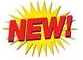 Goal: We will retell a story independently, including the characters, setting, beginning, middle and ending. Reading ~Monday and Thursday~35 Minutes a day!Video 1: Retelling A StoryGoal: We will retell a story independently, including the characters, setting, beginning, middle and ending. Reading ~Monday and Thursday~35 Minutes a day!Video 1: Retelling A StoryGoal: We will retell a story independently, including the characters, setting, beginning, middle and ending. Reading ~Monday and Thursday~35 Minutes a day!Video 1: Retelling A StoryGoal: We will retell a story independently, including the characters, setting, beginning, middle and ending. Reading ~Monday and Thursday~35 Minutes a day!Video 1: Retelling A StoryGoal: We will retell a story independently, including the characters, setting, beginning, middle and ending. Raz Kids Independent Reading with leveled readersRaz Kids Independent Reading with leveled readersRaz Kids Independent Reading with leveled readers. Raz Kids Independent Reading with leveled readers. Raz Kids Independent Reading with leveled readers. Word Study  ~Monday and Thursday~10-15 minutesPick two or more activities to try this week!Video 1: Red Hot Popcorn Words ReviewVideo 2: Letter and Sounds ReviewVideo 3: Vowel Intensive ReviewVideo 4: Blending WordsThe words of the week: help, too  Choose one or two words from the list that you do not know. Review all sight words. Below are ideas for practice! Word Study  ~Monday and Thursday~10-15 minutesPick two or more activities to try this week!Video 1: Red Hot Popcorn Words ReviewVideo 2: Letter and Sounds ReviewVideo 3: Vowel Intensive ReviewVideo 4: Blending WordsThe words of the week: help, too  Choose one or two words from the list that you do not know. Review all sight words. Below are ideas for practice! Word Study  ~Monday and Thursday~10-15 minutesPick two or more activities to try this week!Video 1: Red Hot Popcorn Words ReviewVideo 2: Letter and Sounds ReviewVideo 3: Vowel Intensive ReviewVideo 4: Blending WordsThe words of the week: help, too  Choose one or two words from the list that you do not know. Review all sight words. Below are ideas for practice! Word Study  ~Monday and Thursday~10-15 minutesPick two or more activities to try this week!Video 1: Red Hot Popcorn Words ReviewVideo 2: Letter and Sounds ReviewVideo 3: Vowel Intensive ReviewVideo 4: Blending WordsThe words of the week: help, too  Choose one or two words from the list that you do not know. Review all sight words. Below are ideas for practice! Word Study  ~Monday and Thursday~10-15 minutesPick two or more activities to try this week!Video 1: Red Hot Popcorn Words ReviewVideo 2: Letter and Sounds ReviewVideo 3: Vowel Intensive ReviewVideo 4: Blending WordsThe words of the week: help, too  Choose one or two words from the list that you do not know. Review all sight words. Below are ideas for practice! Write it 10 times. (choose)Write it fancy, write it neat, bubble write it, write your words with red vowels and blue consonantsLook for it in books.(Write each letter on a piece of paper-mix them up and then build sight words.)Write it in craft sand, or just some dirt that you have outside.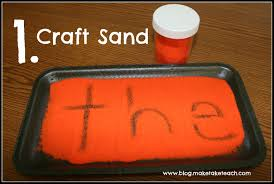 Write words with a white crayon and then watercolor paint or use a marker to color over them.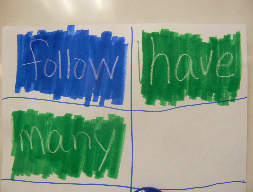 Use your playdough and a toothpick to “write the words”.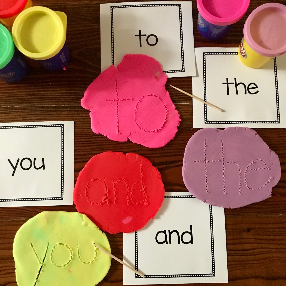 Social Studies~Monday and Thursday~Goal: We will understand how things change over time.        Social Studies~Monday and Thursday~Goal: We will understand how things change over time.        People change over time. Ask a grown up to help you find a baby picture of yourself and a recent picture of yourself. Put the two pictures next to each other. Discuss with a grown up or sibling how you have changed and how you have stayed the same. 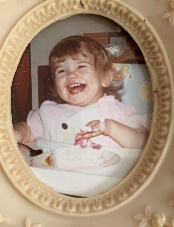 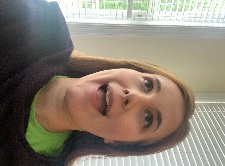 Baby Mrs. Delgado and “grown-up” Mrs. Delgado . 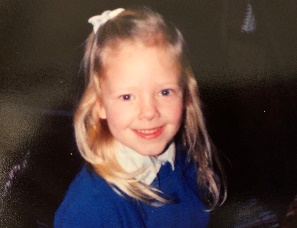 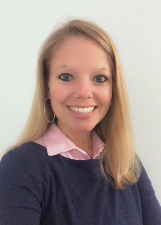 5 year old Mrs. Redding/ 35 year old Mrs. R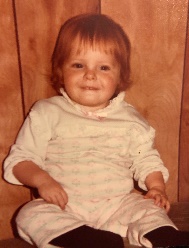 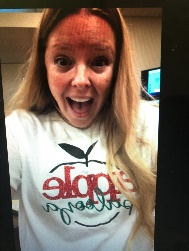 Young Mrs. Camp...Old Mrs. Camp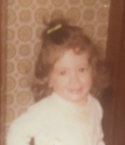 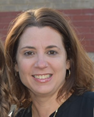 Young Mrs. Henning...OLD Mrs. HenningSeasons change over time. Draw a picture of what your yard looks like right now in the spring. Then draw a picture of what your yard looks like in the summer or in the fall. What changes in your yard from season to season? 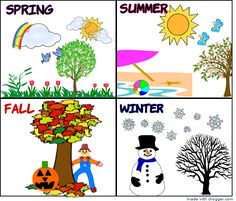 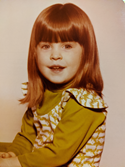 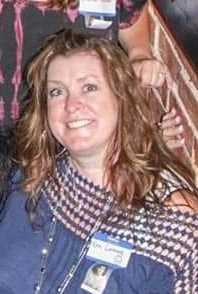 Young Mrs. Varieur… OLD Mrs. Varieur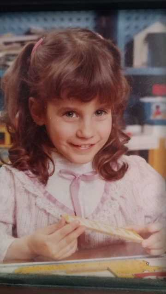 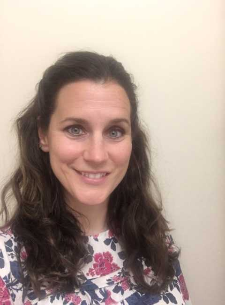 Young Mrs. Levy...Old Mrs. LevyMath~Tuesday and Friday~45  Minutes a day!Video: Quack and CountVideo: YouTube Read Aloud: One Is A Snail, Ten Is A Crab Goal: We will decompose numbers to 10.Math~Tuesday and Friday~45  Minutes a day!Video: Quack and CountVideo: YouTube Read Aloud: One Is A Snail, Ten Is A Crab Goal: We will decompose numbers to 10.Iready: Number Partners for 8 and 9Iready: Number Partners for 10Problem solving: Video: Decomposing Bowling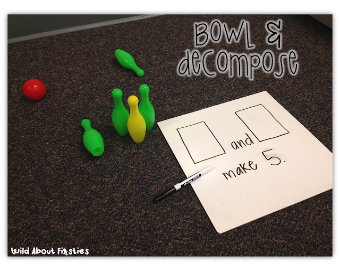 A great way to practice is BOWLING. Even if you don’t have bowling pins at your house, you can get creative. Add a little water to some bottles you have around. Roll a ball and see how many you knock over. If I set up 8 bottles and I knock over 3, I know that I have 5 more to knock over. The combination of 8 here is 3 and 5 make 8. Do this over and over and see how many different combinations you come up with. You can do 10 bottles, 6 bottles, or any number 2-10.Activity: Decomposing 10 ChainNeed: colored paper/scissors/glue or tape or stapler Cut strips of colored paper. Ask your child to show you a combination of a number from 2-10. Use the different colored paper to make combinations.EX.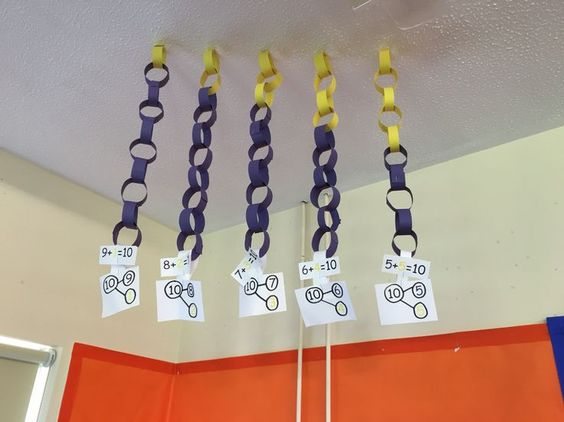 Science~Tuesday and Friday~45 Minutes a DayVideo:  Weather Magazine Video: Read AloudGoal: We will summarize daily weather conditions noting changes that occur from day to day and throughout the year.Science~Tuesday and Friday~45 Minutes a DayVideo:  Weather Magazine Video: Read AloudGoal: We will summarize daily weather conditions noting changes that occur from day to day and throughout the year.Read: SunlightWatch: Be a Weather WatcherActivity: Weather Observation Recording Sheet (You can do this all week if you want!)Example Craft: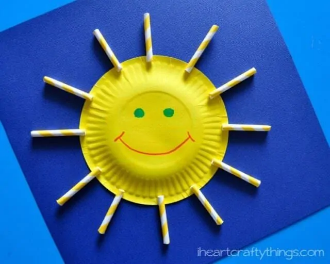 Craft Ideas: 7  Fun Weather Crafts for KidsRead: RainWatch: How Do We Know When It Will Rain?Activity: Scholastic Learn at Home (Scroll down to Day 15)Example Craft: 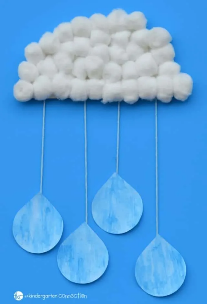 If you get hungry after making these crafts,try making a yummy weather snack using graham crackers, mini marshmallows, blue icing, and Air Head Extremes. Or try making something else. 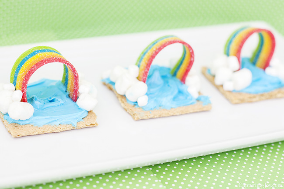 WritingInclude with Science time!Video 1: Opinion Writing Goal: Use a combination of drawing, dictating, and writing to compose opinion pieces in which they tell the topic they are writing about and state an opinion or preference about the topicWritingInclude with Science time!Video 1: Opinion Writing Goal: Use a combination of drawing, dictating, and writing to compose opinion pieces in which they tell the topic they are writing about and state an opinion or preference about the topicWeather Opinion Writing Prompt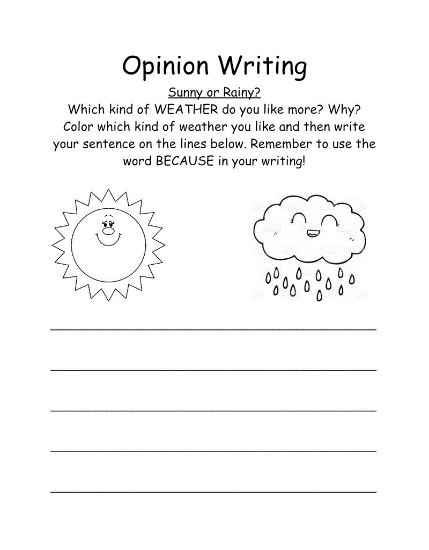 Writing PaperPick one prompt below and write about it! ~What do you like to do when it rains? ~What do you like to do when it’s sunny?~What do you like to do when it snows? ~How do you feel when there is a thunderstorm? Weekly ChallengeSTEAM Weather Ideas- Click on an image to be directed to the instructions. Share your experiments with your teacher.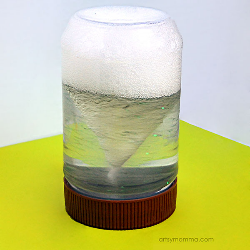 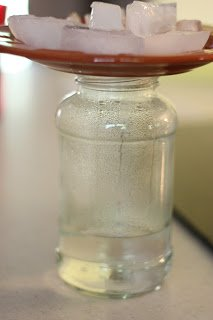 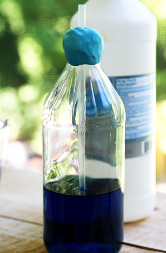 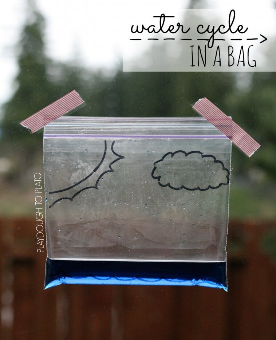 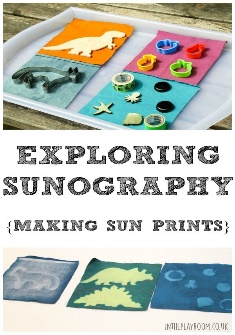 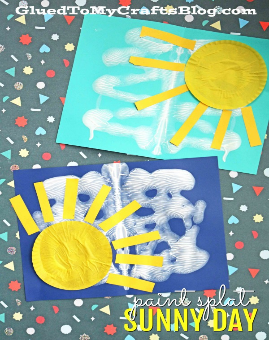 